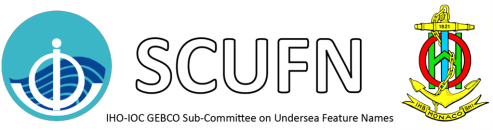 29th GEBCO SUB-COMMITTEE ON UNDERSEA FEATURE NAMES (SCUFN)NOAA/NCEI, Boulder, Colorado, 19-23 September 2016REGISTRATION FORM[Please send this registration form via e-mail to the SCUFN Secretary yves.guillam@iho.int no later than 15 June 2016 as well as the NOAA specific form for security clearance by fax as explained in the Logistic Information]Note: 	The boxes will expand as you type your answersContact Details: * Underline the name generally used in case of double surnames such as in Spanish-speaking countriesTravel Details (for administrative purpose)Hotel Information (participants are expected to arrange their own accommodation)OrganizationRank or TitleFamily Name*First NamePosition / Job title / RoleNationalityTelephone E-mail Accompanying person(s) AirportYour Arrival at BoulderDateYour Arrival at BoulderFlight NumberYour Arrival at BoulderAirlineYour Arrival at BoulderArrival TimeYour Departure from BoulderAirportYour Departure from BoulderDateYour Departure from BoulderFlight NumberYour Departure from BoulderAirlineYour Departure from BoulderDeparture TimeSelected HotelBest Western Boulder InnSelected HotelHomewood SuitesResidence InnCommentsDate